Занимательная математика. Занятие 2.ФИ _____________________________________________________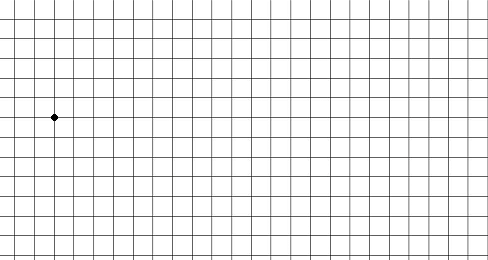               ТЕЕЧРЫ          ТЕДЬЯВ          СЬВМЕО_______________________________________________________________________________ 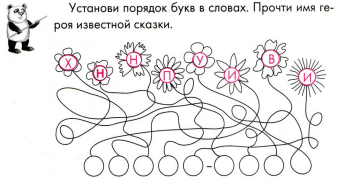 Домик Винни-Пуха.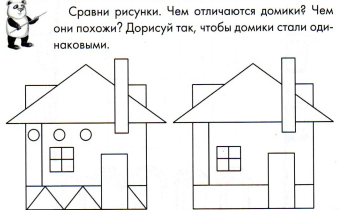 Магические квадраты.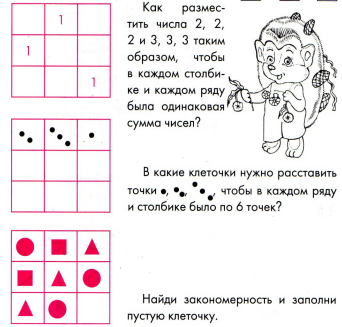 Приключения Винни-Пуха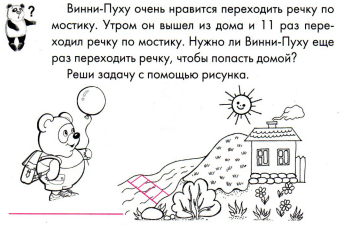 Винни-Пух и Пятачок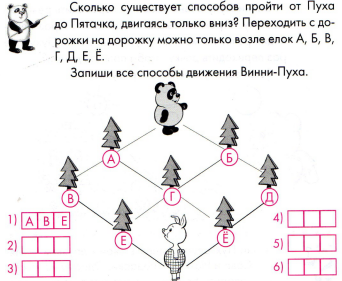 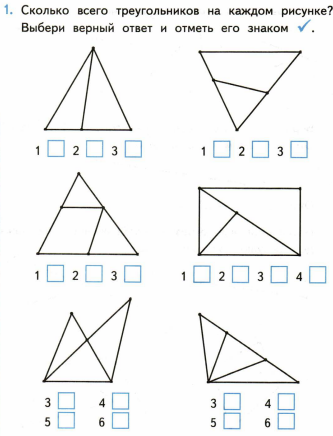 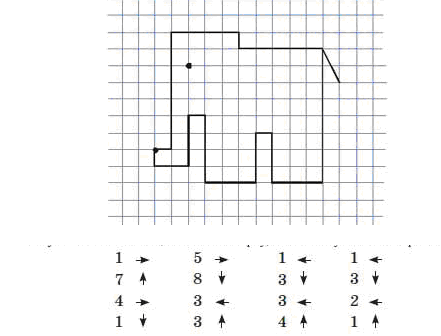 